ZESPÓŁ SZKOLNO – PRZEDSZKOLNY NR 13W KATOWICACHZAPRASZA UCZNIÓW KLAS SIÓDMYCH I ÓSMYCHDO UDZIAŁU W  KONKURSIEPOD HASŁEM:„PRZYRODNICZE ZAKĄTKI KATOWIC”CELE KONKURSU:- pogłębianie wiedzy przyrodniczej- rozwijanie zainteresowań światem przyrody, jego różnorodnością i pięknem- wzbogacenie wiedzy o  Katowicach- rozwijanie wrażliwości na problemy środowiska- rozwijanie poczucia estetyki- pogłębianie umiejętności współpracy w grupie- wyzwalanie aktywności i kreatywności uczniówZASADY ORGANIZACYJNE:W konkursie biorą udział 2- osobowe drużyny uczniów klas siódmych ósmych reprezentujące daną szkołę podstawową  z terenu miasta Katowice/ maksymalnie 2 drużyny z danej szkoły/ zgłoszone w sekretariacie ZSP Nr 13 najpóźniej do 10 marca 2022r.Tel.32/351-20-78, 32/351-20-77Termin konkursu: 28 marca 2022r.  /poniedziałek/, godz. 9.00 I część-polega na indywidualnym rozwiązaniu testu wiadomości i umiejętności 	/przewidziany czas na napisanie- 60 min./Przerwa II część- polega na zespołowym wykonaniu zadań praktycznych:-rozpoznawanie roślin i zwierząt występujących na terenie naszego miasta;-prezentacja przygotowanej przez drużynę scenki ekologicznej / max czas trwania – 10 min./ 	O wyniku decyduje suma punktów całej drużyny.Podsumowanie  i wręczenie nagród.Zachęcamy do odwiedzenia takich ciekawych przyrodniczo zakątków Katowic jak np.:		- rezerwat przyrody „Las Murckowski”		- rezerwat przyrody „Ochojec”	- zespół przyrodniczo- krajobrazowy „Źródła Kłodnicy”            -  „Stawy Szopienice- Borki”            -  „Stawy na Osiedlu Tysiąclecia”            -  „Katowicki Park Leśny”  /trad. Dolina Trzech Stawów/            - najstarszy park Katowic- Park im. T. Kościuszki                        - projektowany użytek ekologiczny „Stawy Janina- Barbara”.Zakres tematyczny:- wiadomości i umiejętności ujęte w podstawie programowej szkoły podstawowej ze szczególnym uwzględnieniem edukacji ekologicznejLiteratura:Tokarska- Guzik B., Rostański A. I in.: Katowice- Przyroda miasta/ rozdz. z wyj. VI, X, XI/Herczek A. i in.: Fauna KatowicKomisja konkursowa- zespół nauczycieli zaproszonych  do pracy w komisjiDecyzje komisji są ostateczne i nie ma od nich odwołania.Przewidywane wyróżnienia:Zostaną przydzielone nagrody rzeczowe, dyplomy.Postanowienia końcowe:Udział w konkursie jest bezpłatny i dobrowolny.Udział w konkursie jest jednoznaczny z akceptacją regulaminu.O ewentualnych zmianach dotyczących sposobu przeprowadzenia  konkursu lub terminu-wynikających z przyczyn  niezależnych od organizatorów- zainteresowane szkoły zostaną  niezwłocznie poinformowane.ORGANIZATOR:Zespól Szkolno- Przedszkolny nr 13Katowice- GiszowiecUl. Przyjazna 7aTel. 32/351-20-77       32/351-20-78e-mail:sekretariat@szkola51.plMgr Mirosława WnękowiczMgr Małgorzata DobrowolskaMgr Natalia MarzecMgr Aneta Rzeżawska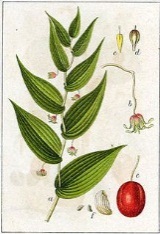 FORMULARZ ZGŁOSZENIOWYPT.  „PRZYRODNICZE ZAKĄTKI KATOWIC”Prosimy przesłać  najpóźniej do dnia 10.03. 2022r.AKTUALNE: Nazwa szkoły, adres, nr telefonu, adres e-@mail:........................................................................................................................................................................................................................................................................................................................................Skład drużyny: Imiona i nazwiska uczniów zgłaszanych do konkursu 1……………………………………………………………………..........................................................2……………………………………………………………………..........................................................Imię i nazwisko nauczyciela prowadzącego:…………………………………………….........................Wyrażam zgodę:TAK NIE na przetwarzanie moich danych osobowych w celach promocyjnych i marketingowych;
TAK NIE na przetwarzanie danych osobowych dziecka w celach promocyjnych i marketingowych;
TAK NIE na wykorzystanie wizerunku dziecka przez Zespół Szkolno- Przedszkolny Nr 13 w Katowicach
utrwalonego podczas konkursu w dniu 28.03.2022 r. na stronie szkoły  w celu sporządzenia fotorelacji z jego przebiegu.DATA:…………………………… PODPIS NAUCZYCIELA – OPIEKUNA UCZNIÓW:………………………………………………………………………………………………………………………………………………………………………………………………………………………………………………………………………………………CZYTELNE  PODPISY UCZESTNIKÓW: …………………………………………………………………………………………………………………………………………………………………………………………………………………………………………………………………………………………KLAUZULA INFORMACYJNA
___________________, dnia ______________OŚWIADCZENIE O WYRAŻENIU ZGODY NA PRZETWARZANIE DANYCH OSOBOWYCHJa, niżej podpisana(y) _____________________ (imię i nazwisko) niniejszym oświadczam, iż wyrażam zgodę na przetwarzanie  danych osobowych mojego dziecka w postaci (Imię i nazwisko)- _________________________- _________________________Zgodnie z art. 13 rozporządzenia Parlamentu Europejskiego i Rady (UE) 2016/679 z 27.04.2016 r. w sprawie ochrony osób fizycznych w związku z przetwarzaniem danych osobowych i w sprawie swobodnego przepływu takich danych oraz uchylenia dyrektywy 95/46/WE (ogólne rozporządzenie o ochronie danych) (Dz.Urz. UE L 119, s. 1)zostałam(em) poinformowana (y) i przyjmuję do wiadomości, iż : 1.Administratorem danych osobowych jest Zespół Szkolno- Przedszkolny Nr 13, email: sekretariat@szkola51.pl  
2. Dane osobowe przetwarzane będą w celu realizacji konkursu tj. w celach informacyjno-promocyjnych, dokumentacyjnych, wyłonienia laureatów konkursu oraz realizacji zadań przez organizatorów zgodnie z udzieloną przez Państwa zgodą na podstawie art. 6 ust. 1 RODO.3.   Podane dane osobowe będą na podstawie niniejszej zgody przetwarzane przez administratora przez okres niezbędny do przeprowadzenia i realizacji konkursu, a po tym czasie przez okres oraz w zakresie wymaganym przez przepisy powszechnie obowiązującego prawa. 
4.    Dane nie będą udostępniane podmiotom innym niż upoważnione na podstawie stosownych przepisów prawa.5.    Przysługuje mi prawo żądania dostępu do podanych przeze mnie danych osobowych, ich sprostowania, usunięcia lub ograniczenia przetwarzania oraz prawo do wniesienia sprzeciwu wobec przetwarzania, a także prawo do przenoszenia danych.
6.    Ponadto, przysługuje mi prawo do cofnięcia wyrażonej zgody w dowolnym momencie. Powyższe nie wpływa na zgodność z prawem przetwarzania, którego dokonano na podstawie wyrażonej przeze mnie zgody przed jej cofnięciem.
7.    Podanie przeze mnie danych osobowych jest dobrowolne, przy czym niezbędne do udziału w konkursie, na podstawie regulaminu....................................................................................(czytelny podpis osoby składającej oświadczenie) 